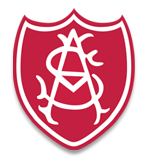 All Saints Class Teacher Job DescriptionSchool Vision and MissionOur school’s Christian vision is at the heart of all we do at All Saints.  All members of staff promote the vision and ensure it is central to their work with children, parents and other members of staff and professionals.  Equal opportunities for all, regardless of race, gender or disability, are strengthened by our vision. Our policies, including the Equal Opportunities Policy, document our ongoing commitment in detail.With love for ourselves, our family and our world.Let all that you do, be done with love. 1 Corinthians 16:14The post holder will contribute to the vision and ethos of the school by;Have due regard to the requirements of the the school vision, philosophy, aims and objectives, National Curriculum and any school policies Be committed to the pastoral development of pupilsActively welcome and encourage the participation of parents in school.Set a good example in terms of dress, punctuality and attendance Attend and participate in school events and performances Participate in staff training and other CPD opportunities Attend team and staff meetings Teaching & LearningTo contribute to raising the standard of teaching and learning through:Establish a safe environment, which supports learning and in which pupils feel secure and confidentSet exemplary classroom standards by personal practice Provide a stimulating and supportive classroom environment which is well organised and tidy Work with colleagues to ensure a cohesive approach to teaching and learning Direct teaching assistants effectively to ensure a positive impact on the outcomes for pupils Work effectively with the SENCO and outside agencies to ensure appropriate and supportive provision for pupils Set targets for all pupils which accelerate learning Provide effective and constructive feedback to support progress Provide assessment reports to monitor pupils progress Liaise with parents and attend consultation meetings Work within the code of practice relating to Special Educational Needs Establish good relationships with parents, LA, outside agencies Provide advice and support to parents about their child’s development Curriculum Responsibilities	To develop and maintain a high quality curriculum:Undertake an area of curricular responsibility dependent on experience •	Demonstrate good practice in the teaching areas of responsibility •	Implement, monitor, evaluate and review the action plan from the SDP •	Report to the Governing Body with regard to achievement of pupils and quality of teaching •	Monitor, evaluate and review the school policy following the cycle of policy review •	Provide guidance and support to colleagues in implementing the curricular guidelines- by in-service training, meetings or working alongside teachers •	Co-ordinate the subject to ensure continuity and progression for the pupils •	Purchase, organise and maintain curricular resources•	Increase own expertise through training, research and consultation with other professionals to disseminate information to other staffOther Duties & ResponsibilitiesTo work within the framework of national legislation and in accordance with the provisions of the School Teachers Pay and Conditions Document.  You are required to carry out such duties as the Headteacher may reasonably require from time to time.The post holder must comply with Coventry City Council’s health and safety policy and in particular is required:-To take reasonable care for their own health and safety at work and of those who may be affected by their actions or by their omissionsTo cooperate with their line manager and senior management, to work safely, to comply with health and safety instructions and information and undertake appropriate health and safety training as requiredNot to intentionally or recklessly interfere with or misuse anything provided in the interests of health, safety and welfareTo report to their manager any health and safety concerns, hazardous condition or defect in the health and safety arrangements.Any further Health and Safety responsibilities relevant to this post will be set out in the offer letter and Written Statement of ParticularsThe post holder must comply with the Interagency procedures of the Safeguarding Boards and  Coventry City Council’s policies for safeguarding children and safeguarding adults and in particular is required:-To ensure they are aware of the signs that may suggest a child or vulnerable adult is being abused or neglectedTo report to their manager, or other appropriate manager, any concerns they may have that suggest that a child or vulnerable adult may be being abused or neglected immediatelyAny further Safeguarding Board responsibilities relevant to this post will be set out in the offer letter and Written Statement of ParticularsPost holders will be accountable for carrying out all duties and responsibilities with due regard to the City Council's Equal Opportunities Policy.Duties which include processing of any personal data must be undertaken within the corporate data protection guidelines. Responsible to:	Cara Page, HeadteacherDate Reviewed:	  10th May 2022Updated:		10th May 2022All SaintsChurch of England Primary SchoolStrathmore AvenueCV1 2AF024 76224810Application PackKS2 Class TeacherSeptember 2022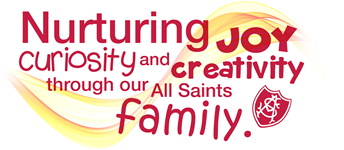  Dear ApplicantWelcome to All Saints C of E Primary SchoolWe are looking to appoint highly motivated, energetic and imaginative KS2 teachers who are passionate about teaching and learning. The successful applicants will have very high expectations of themselves and those around them.All Saints is an ambitious school and Governors are looking for like minded individuals who are able to join our successful teaching team.  Our team approach works to ensure our pupils enjoy the warmth and nurture of our school family whilst developing a love of learning and having fun.All Saints CofE Primary is a village school in the heart of the city.  Our children benefit from our location as we are within walking distance of the city centre whilst being situated next to the river, woodlands and open space of Charterhouse Fields.  We are a one-form entry school, which cultivates a family feel where every individual is known and cared for by all.  We offer a friendly, welcoming environment and we place great emphasis on the pastoral and spiritual development of our children. Our ethos is grounded in our Christian vision and values.  Children are at the heart of everything we do. The school is committed to raising standards and ensuring that each pupil reaches their full potential to be successful and ready for their next steps in learning .This is a super opportunity and we would welcome applications from outstanding teachers at any stage in their career.  I am proud of All Saints and welcome the opportunity to show prospective applicants around our school, when you will see how we can offer you delightful children, supportive Governors and parents, and enthusiastic and friendly staff who foster a caring and inclusive ethos with high aspirations for all.  appointments can be arranged by contacting either Mrs Cara Page, Headteacher or Ms Barbara Checklin, Business Administrator on 02476 224810 or email admin@allsaints.coventry.sch.ukYours sincerely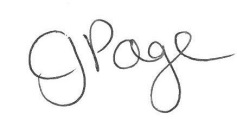 Cara PageHeadteacherWe are looking for a teacher who:Has a passion to ensure every child feels successful and valued in their learningOffers proven good practice in teaching and learningHas the desire and ability to drive standards, with an understanding and experience of the strategies used for raising attainmentHave the ability to analyse data effectively to identify and track the progress of vulnerable groupsUnderstand how emotional wellbeing impacts on achievementBe a good team player with a forward thinking outlookBe able to lead, motivate and inspire othersOffer good communication and interpersonal skillsBe innovative, creative and a strategic thinkerEmbraces change and innovation positivelyIs flexible and dedicated to all areas of school lifeWe can offer:Well behaved pupils who are eager to learnChildren who are enthusiastic for new experiences and challengesA warm positive working environment where everyone is valuedA supportive leadership team with good opportunities for CPDA forward thinking ethos where Leaders encourage creativity and innovationAn enthusiastic, supportive and hardworking team of staffSupportive Governors and ParentsKey RequirementsThis post is exempted under the Rehabilitation of Offenders Act 1974 and as such appointment to this post will be conditional upon the receipt of a satisfactory response to a check of police records via Disclosure and Barring Service (DBS).This School is committed to safeguarding and promoting the welfare of children and young people and expects all staff and volunteers to share this commitment.Application forms and further details are available on our website: www.allsaintscofe.co.uk or by downloading from the WM Jobs website.  You may also request details by email by contacting Ms Barbara Checkline on admin@allsaints.coventry.sch.ukClosing Date:	23rd May 2022Interviews: 	25th May 2022All Saints Church of England Primary School is committed to safeguarding and promoting the welfare of children and young people and expects all staff and volunteers to share this commitment.